Progression in Geography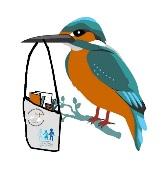 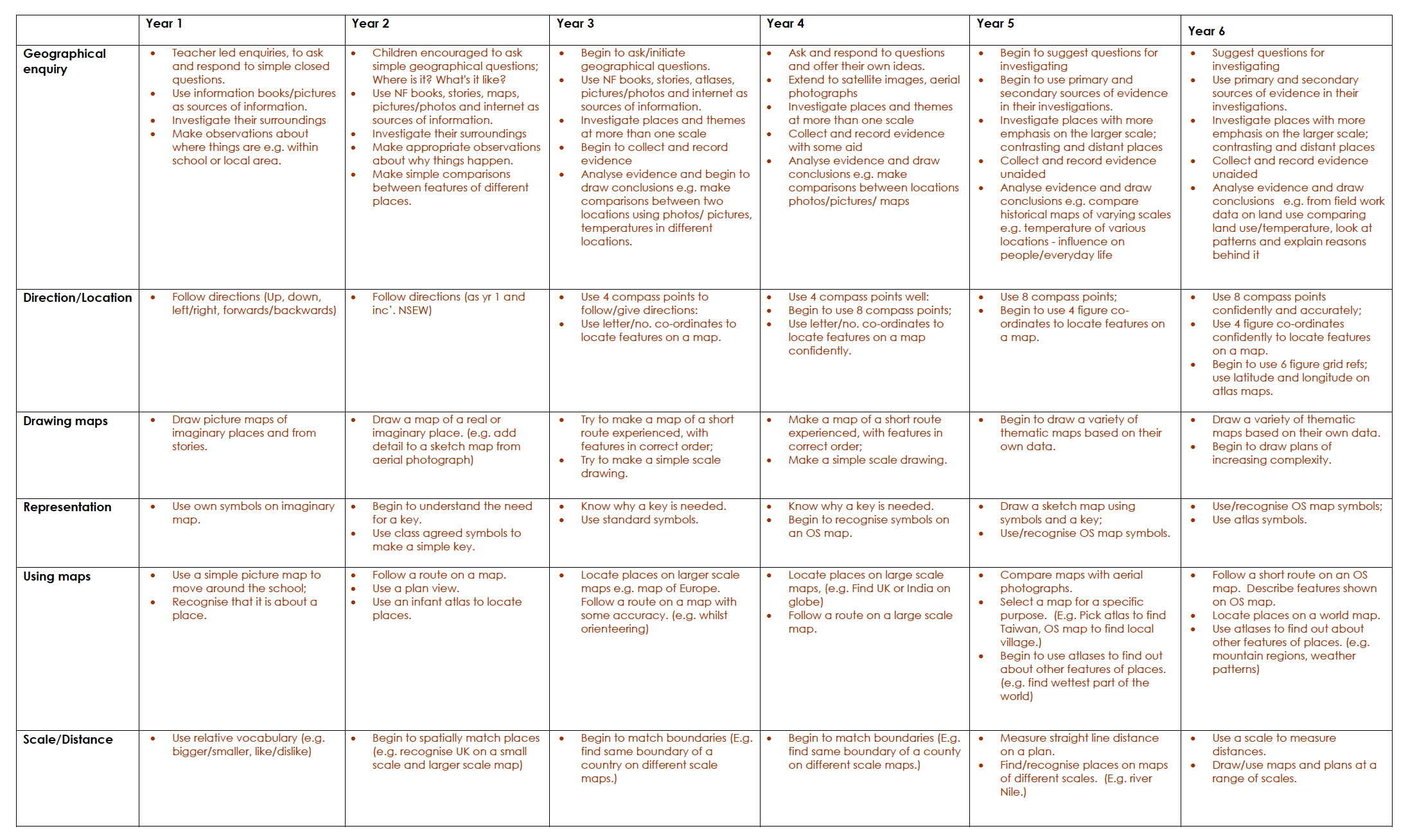 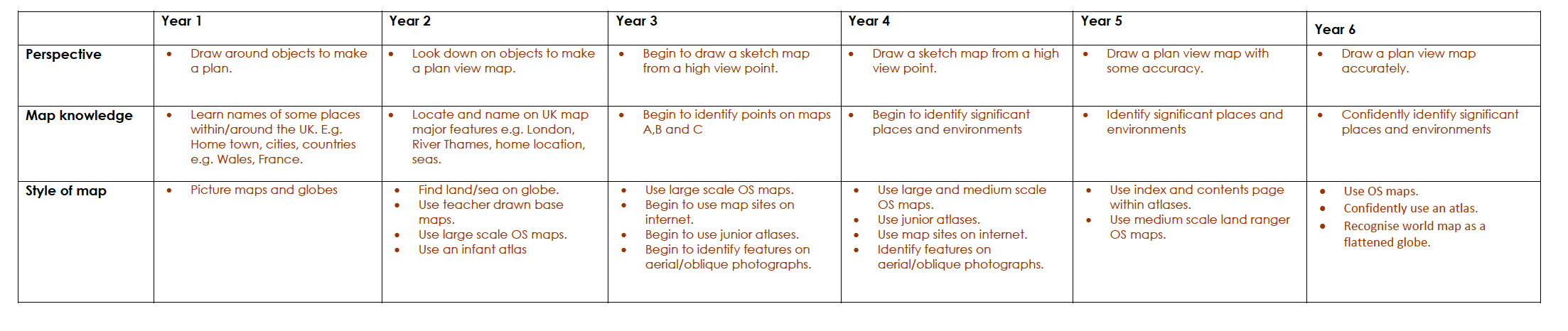 